Dear Parents and CarersMany thanks to those who answered our recent electronic survey. 58 parents/carers responded in total which was great to see so many people engaging with it. This means that each response is worth 1.7%. I have attached the results of the survey below. As a whole, we are very pleased with the results however there are some areas that need more investigating which I will aim to do over the coming weeks. The wording of some of the questions and the use of the word neutral I know created some issues which has lead to slightly skewed results which appear inconsistent, however this is something I will address the next time we do the survey. What was most pleasing is all but 1 response strongly agreed/agreed that children are happy in school and that children feel safe. The same can also be said with regards to ensuring children behave within school. We are pleased that this has been recognised due to the shear amount of time we put in to ensure that these 3 elements are achieved. If you wish to make comment or add anything to the results below, please email enquiries@sleafordchurchlane.lincs.sch.uk and thank you again for taking the time to respond. Mr ClayHeadteacher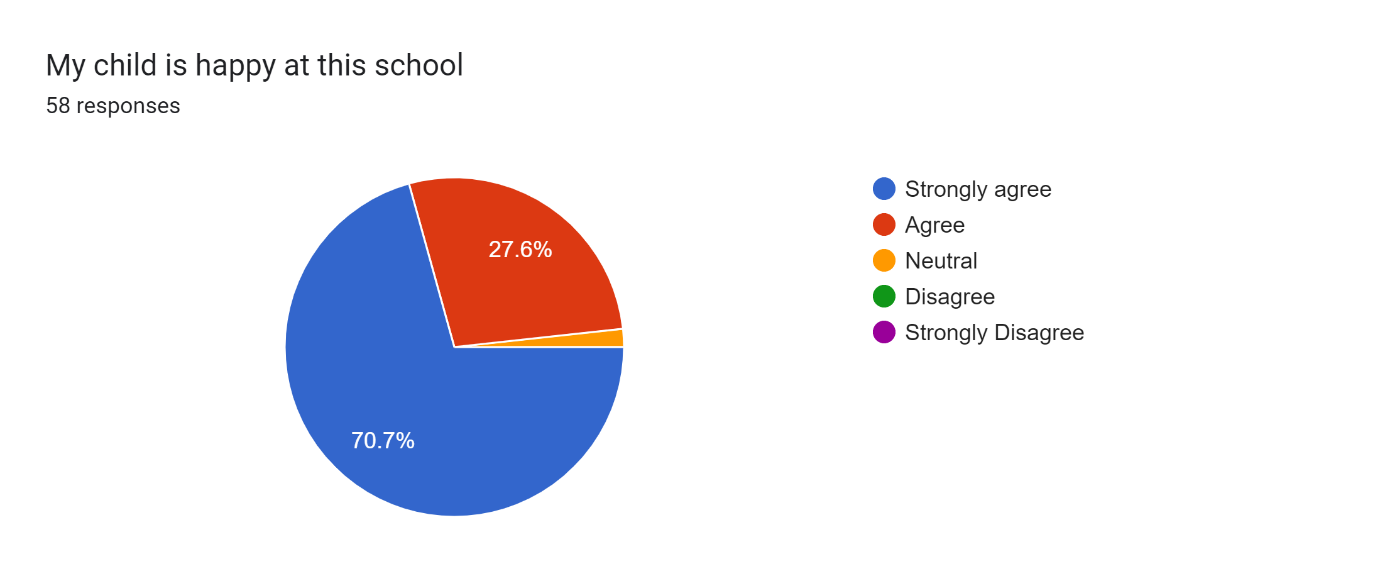 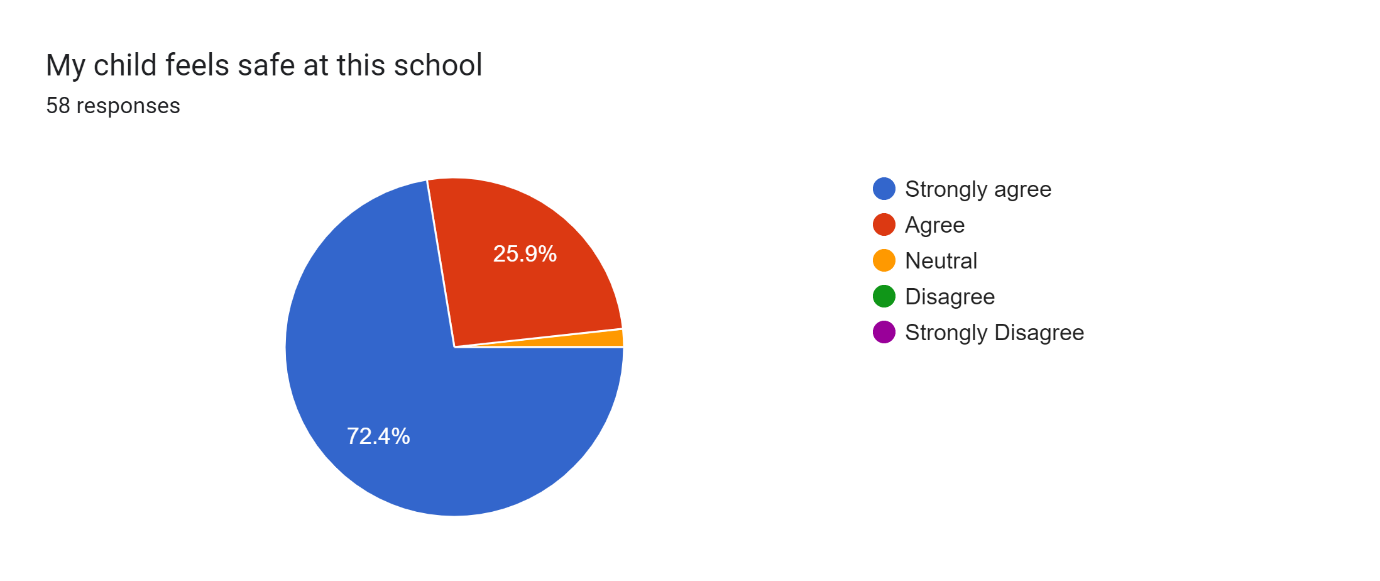 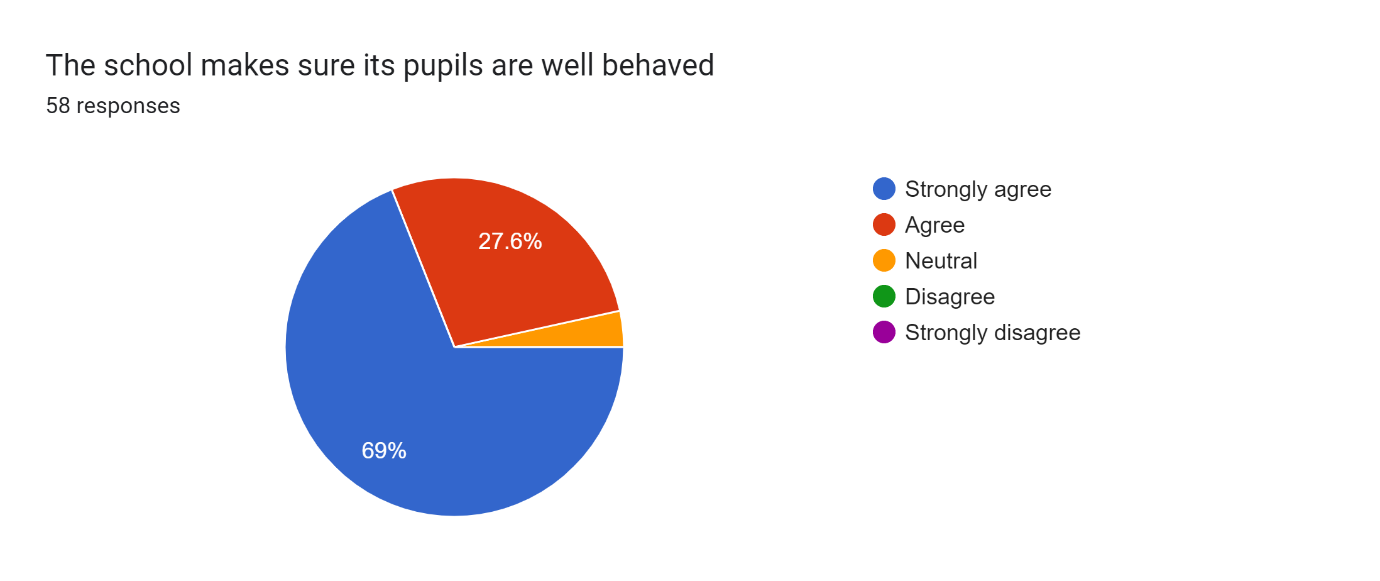 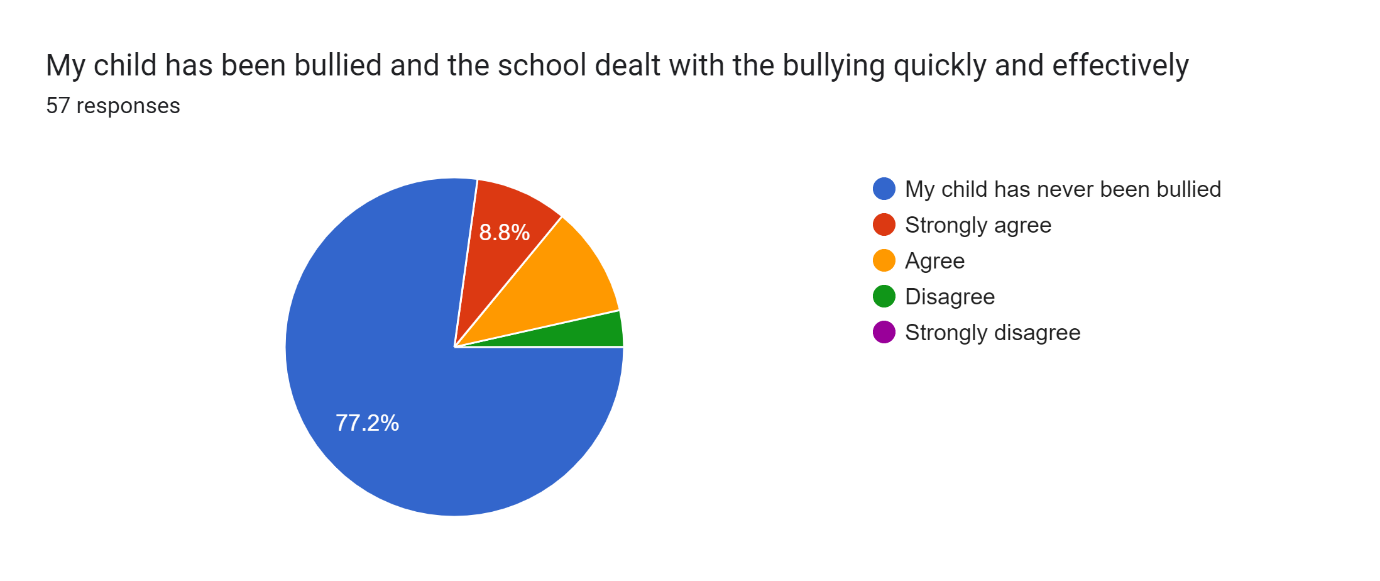 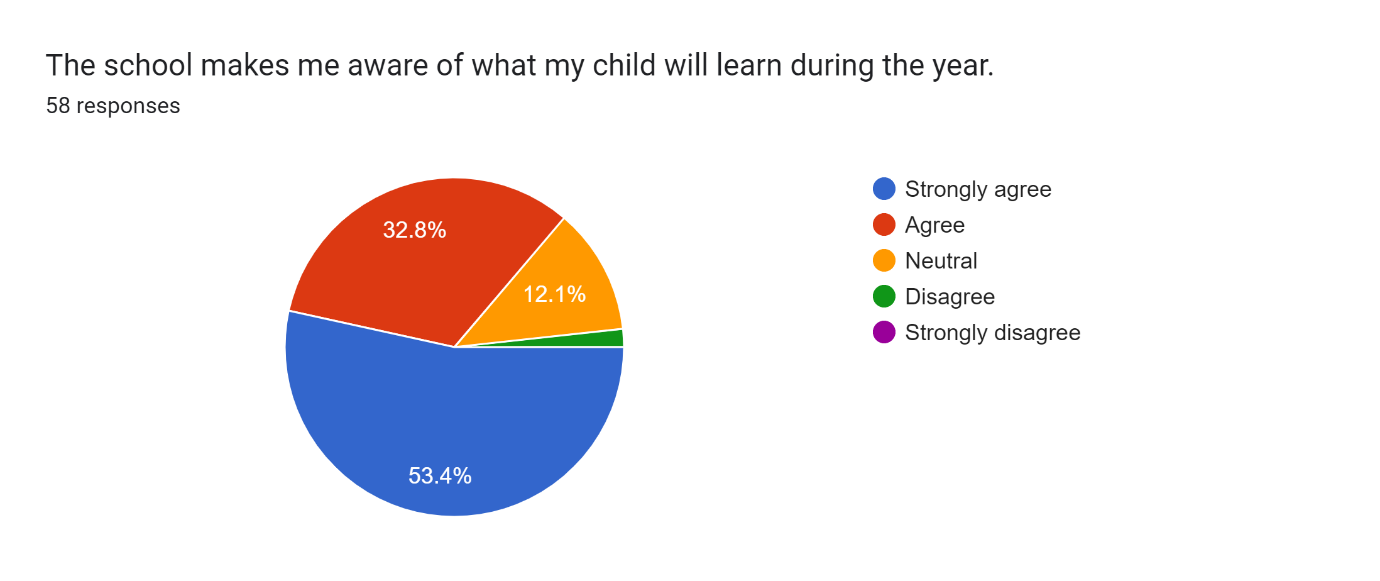 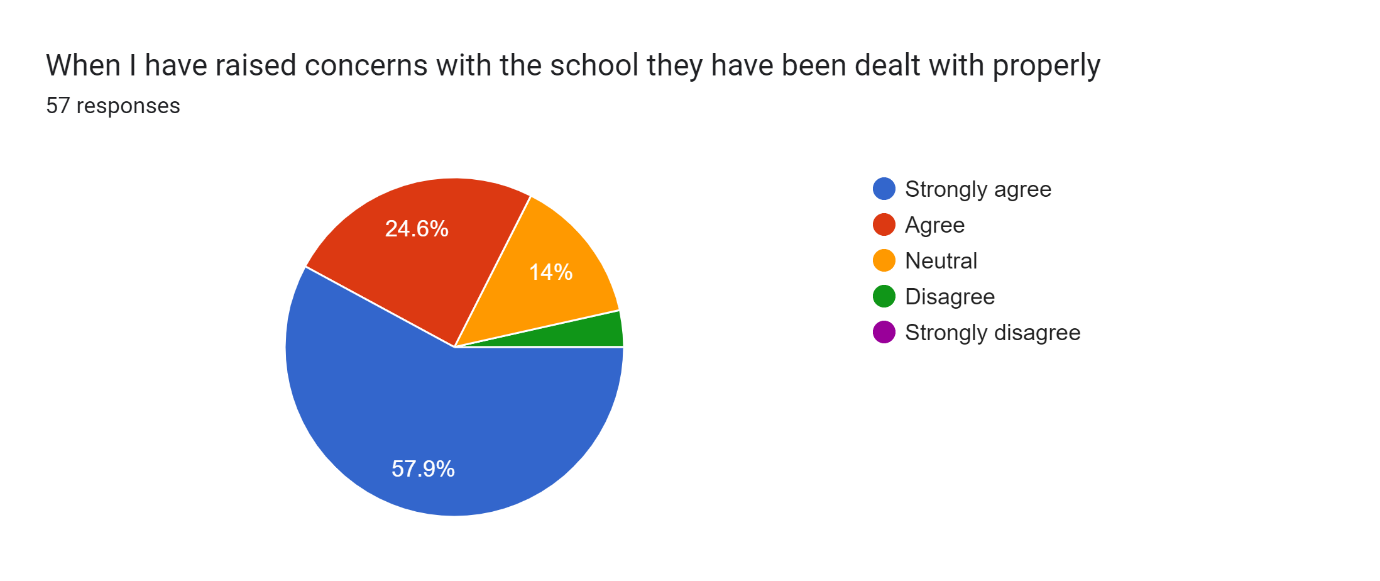 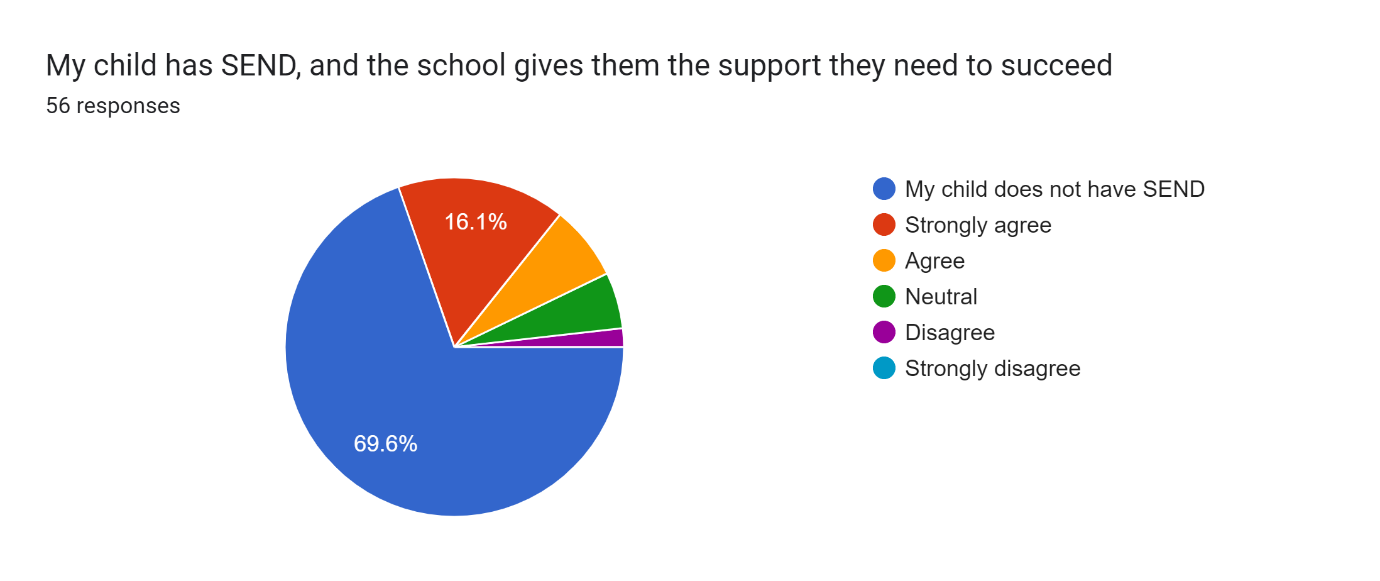 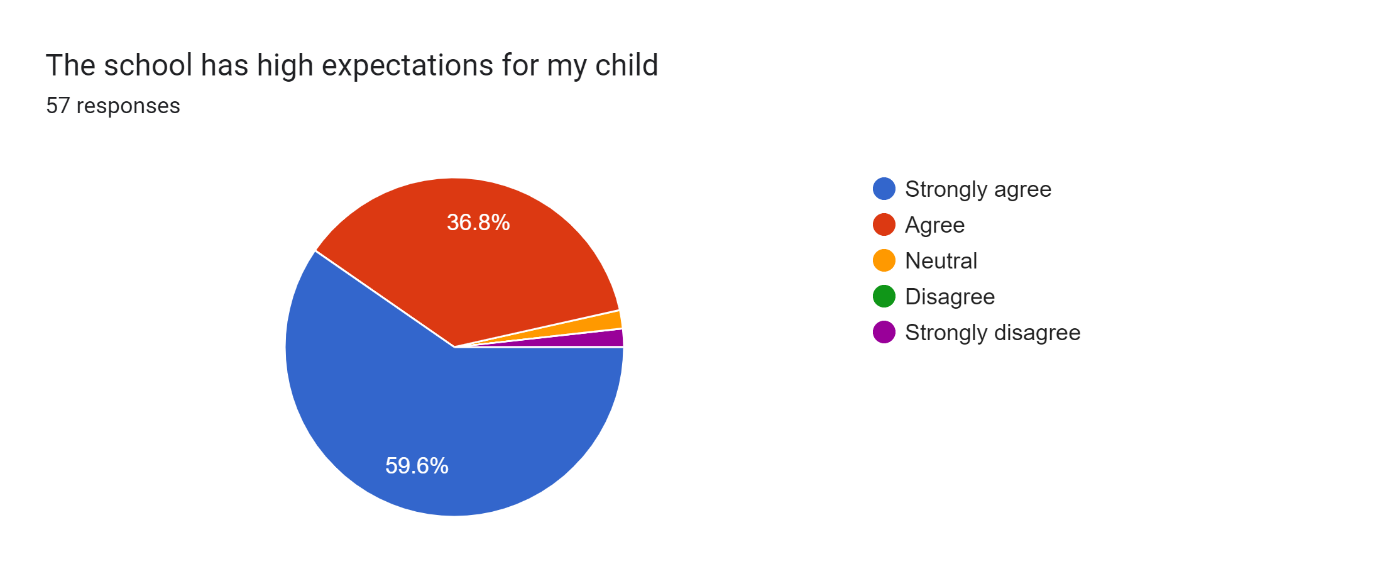 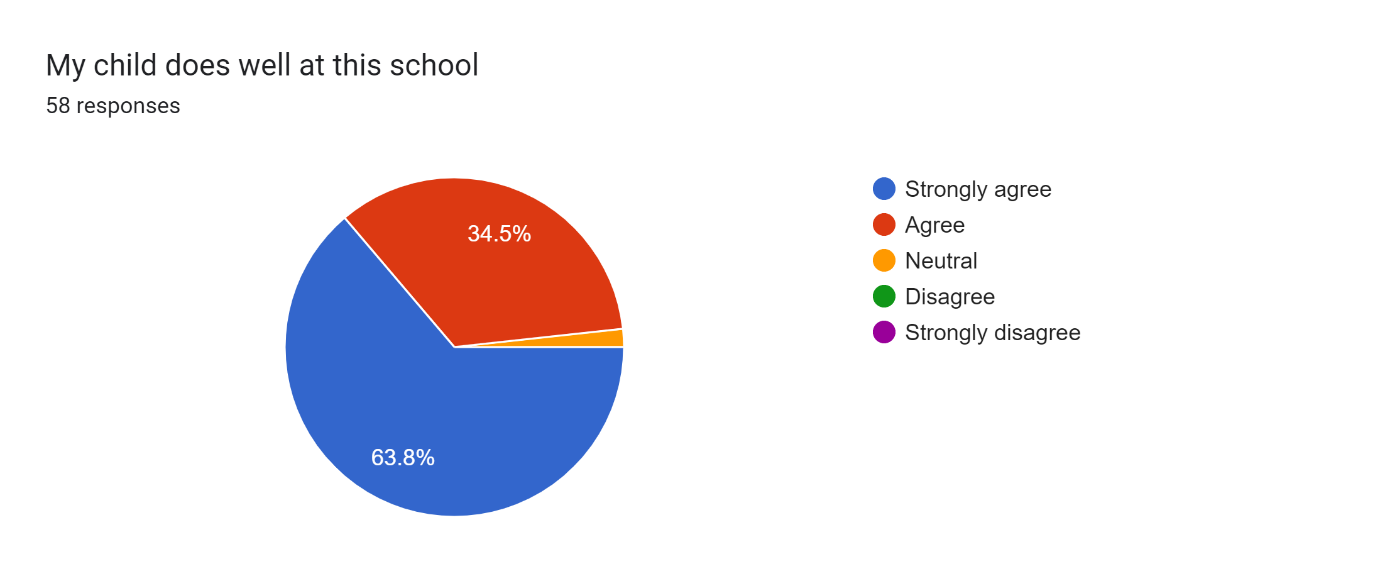 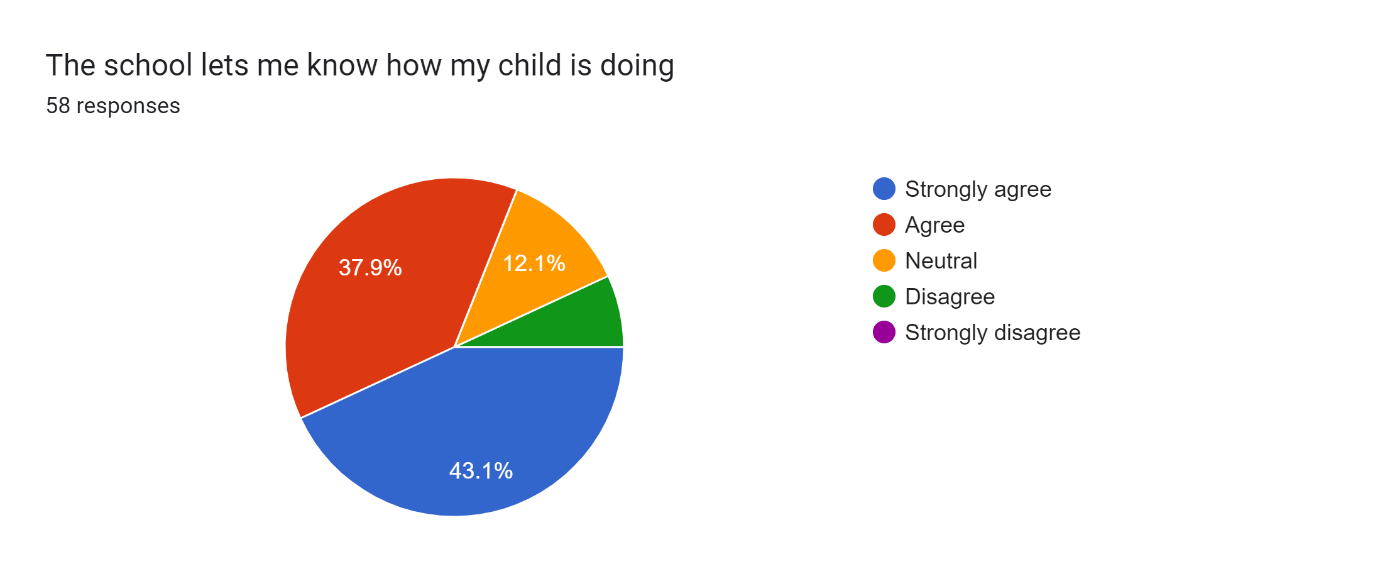 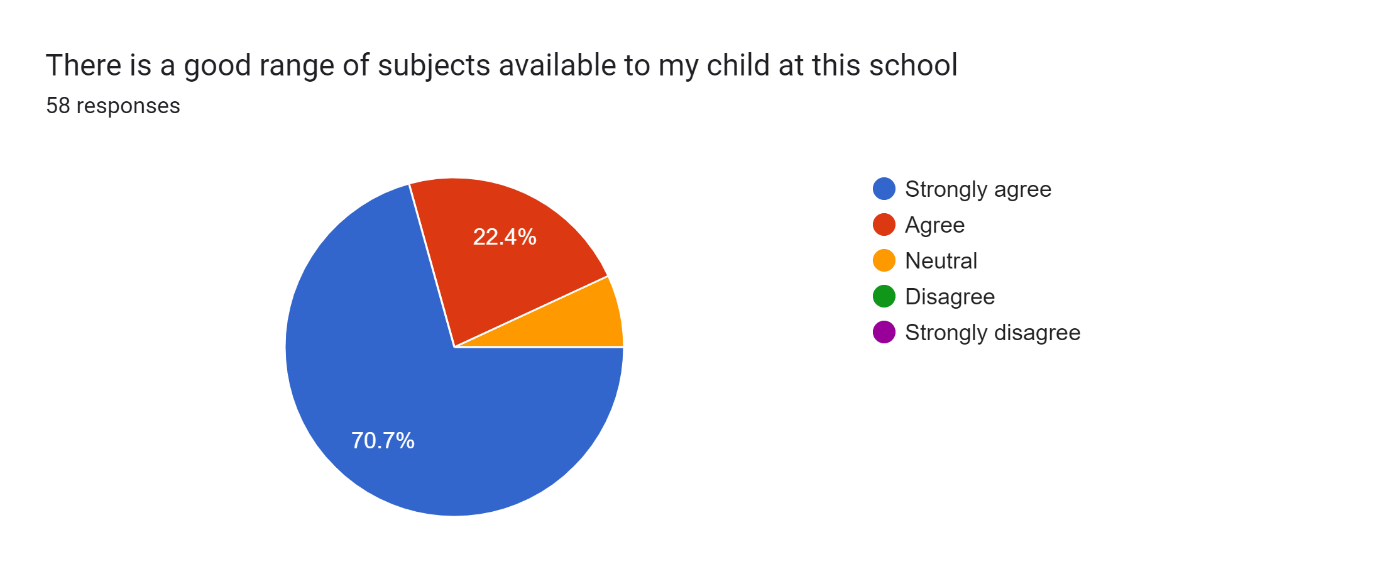 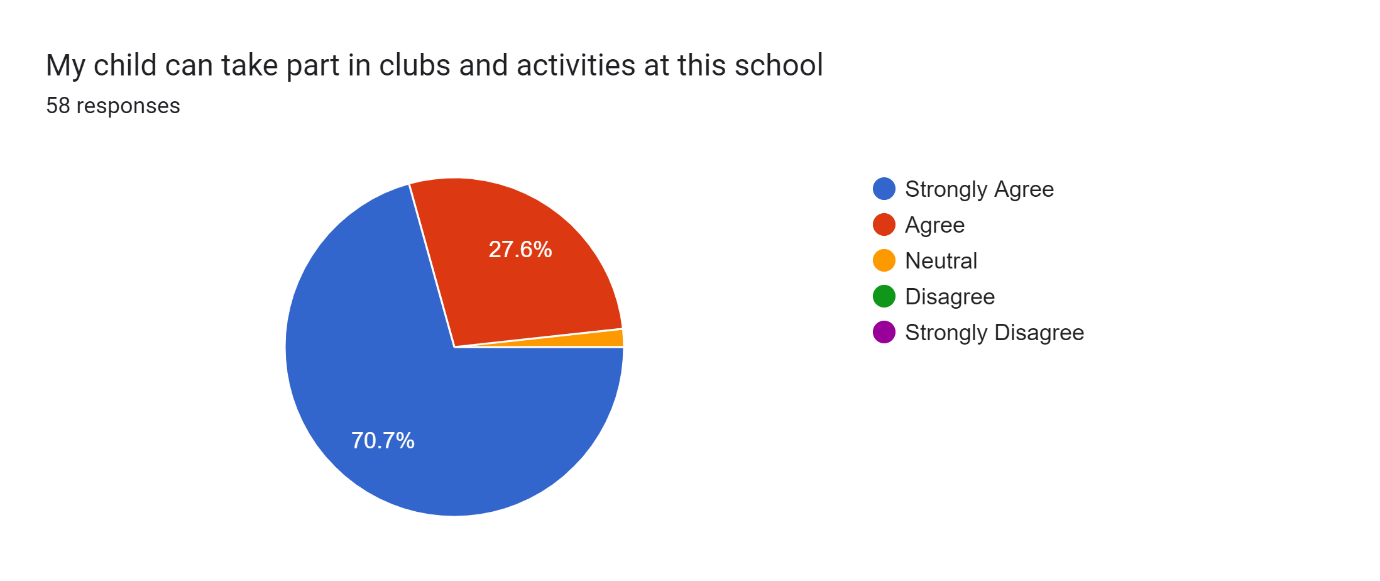 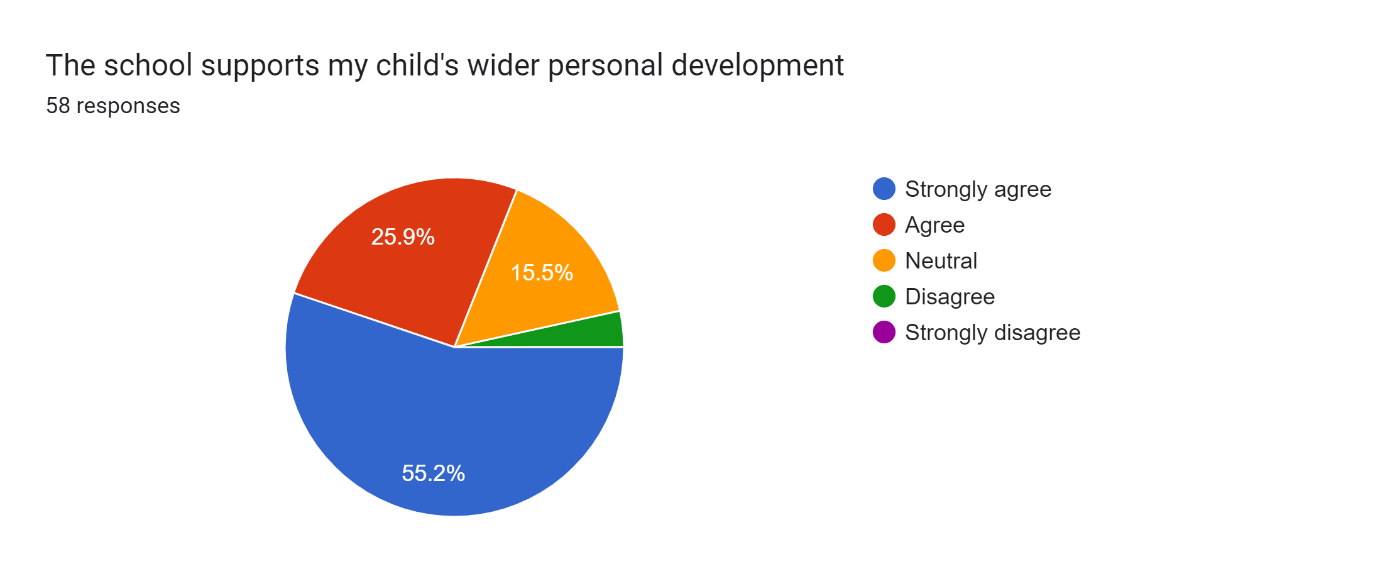 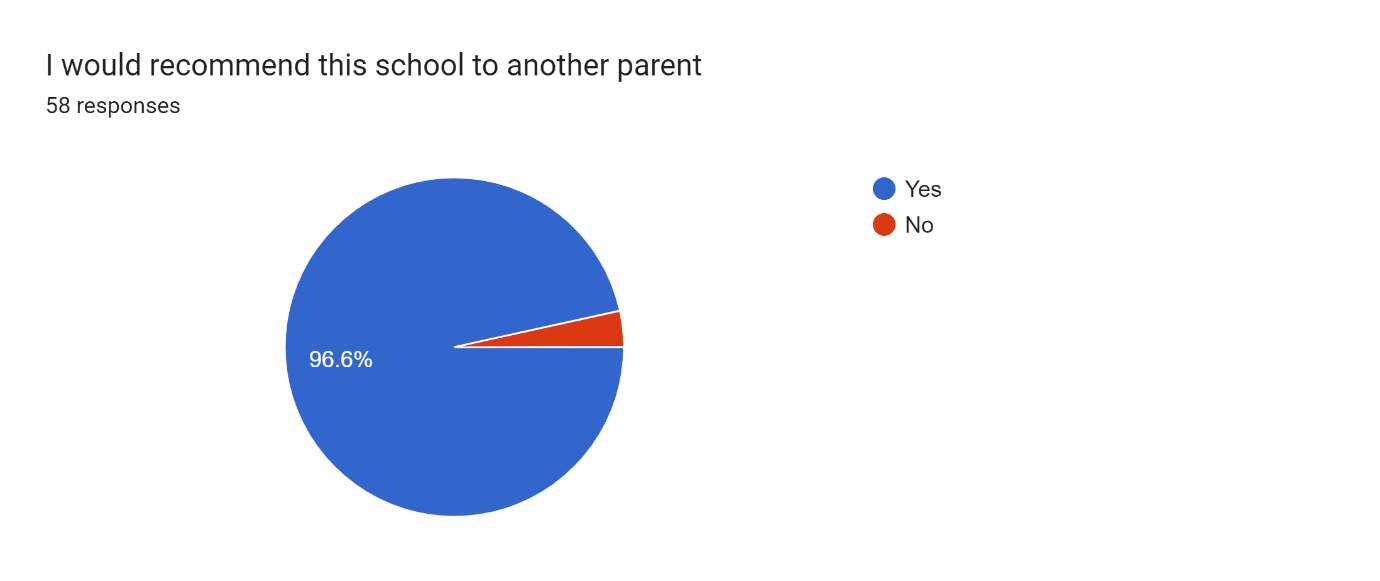 